Видеоуроки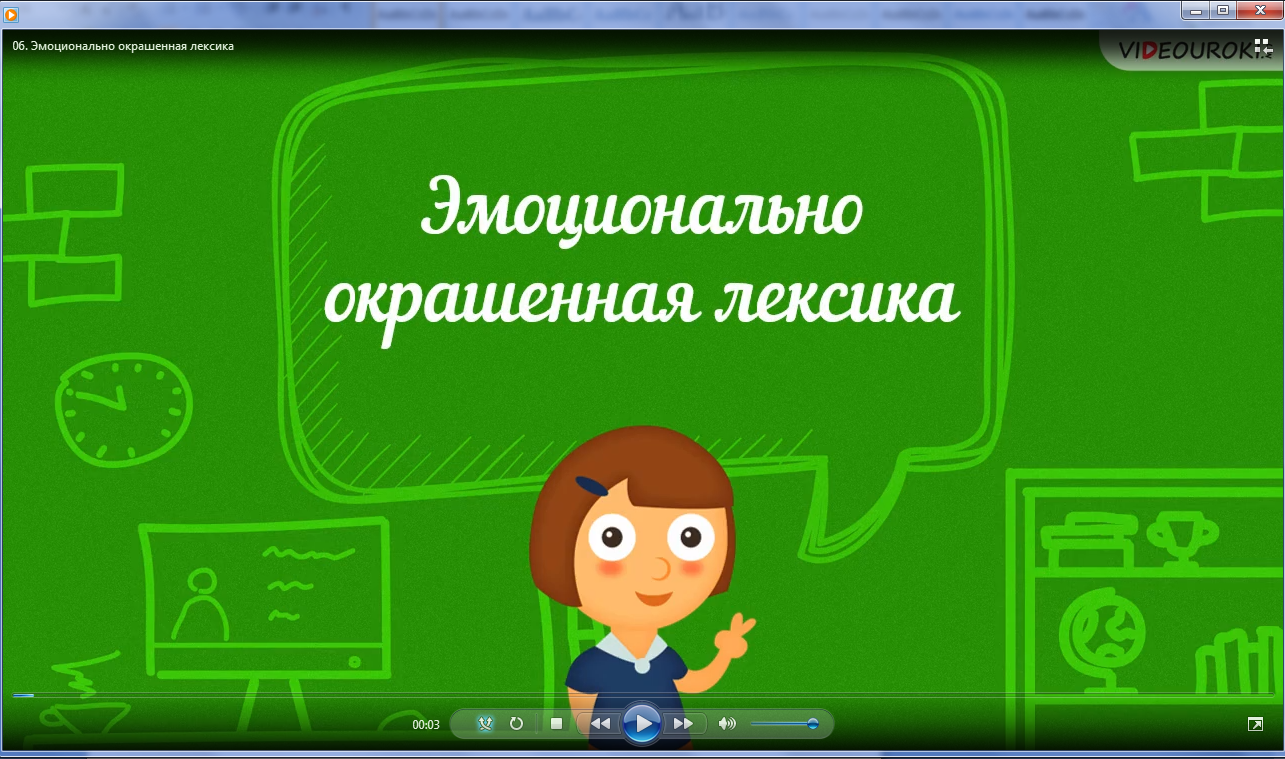 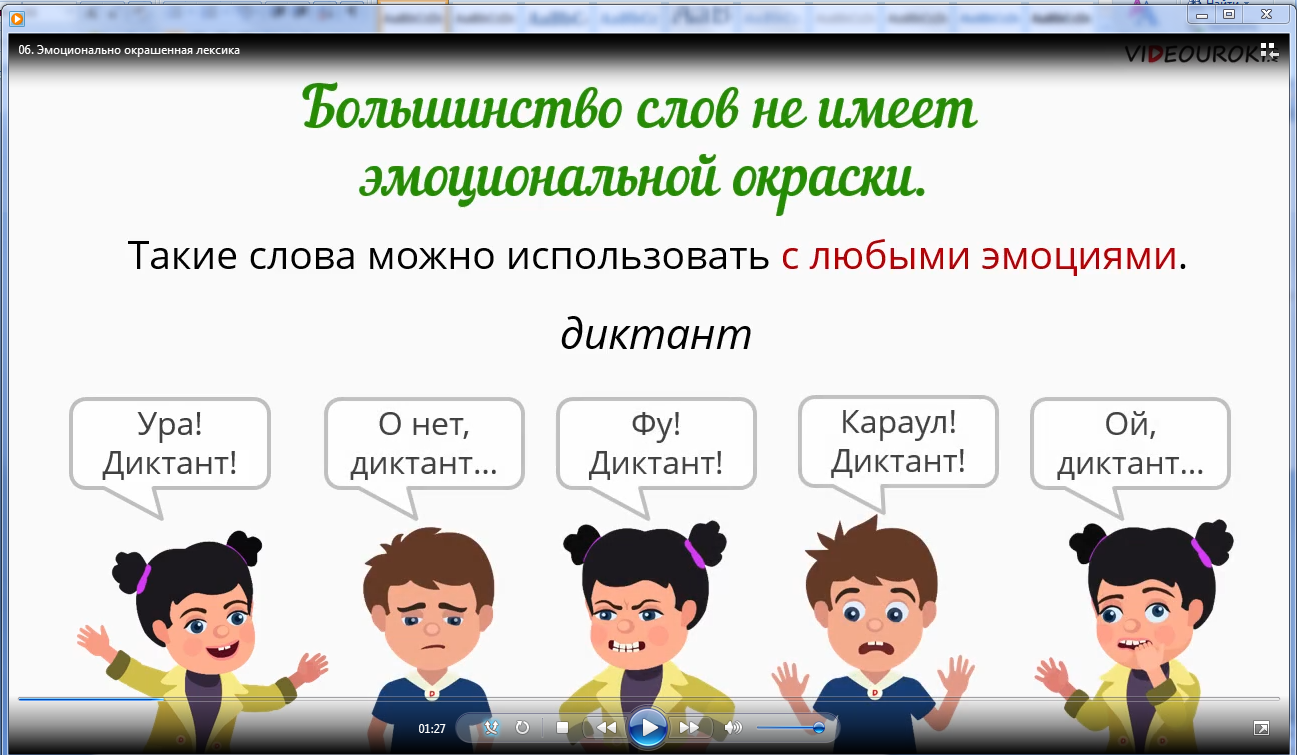 